		REGISTRATION FORMINFORMATION DAY ON IoT Pilot 5:  Autonomous vehicles in a connected environmentDecember 3rd 2015, European Commission, Madou building, Place Madou, 1	1210 Brussels, Belgium	Administrative data necessary to give you access to the venue:Stakeholder type Project presentation or competence presentation (you have a competence and want to offer it to a consortium in the making)Please return the registration form to the e-mail address: CNECT-IOT-PILOT5@ec.europa.eu  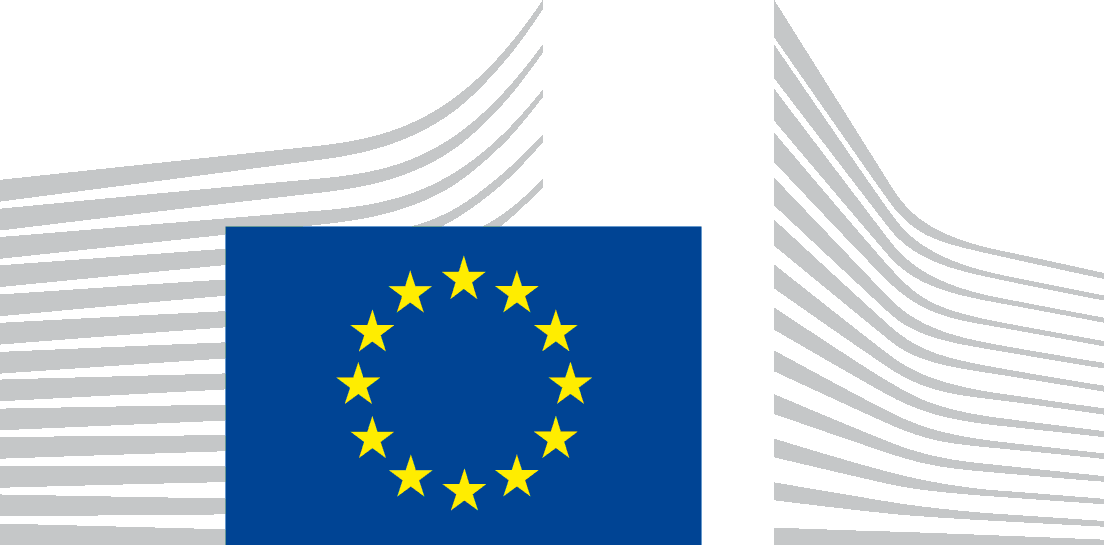 EUROPEAN COMMISSIONDirectorate-General for Communications Networks, Content and TechnologyLast nameFirst NameEmail addressBirth DateNationalityID document NumberVehicle Industry(specify the type)OEM (components, subsystems, etc.)Please specify the typePilot Host(Infrastructure provider, public authority, etc.)Please specify the typeTechnology provider (robotics, comms & networks, platforms, etc.)Please specify the typeIoT Services providersPlease specify the typeUser/End-user representativesPlease specify the typeExpert in non-technical issues(please specify: e.g.: insurance company, legal expert, etc.)Do you wish to give a short project presentationDo you wish to present your project idea on a poster (limited space: first infirst served)Do you wish to present a competenceY/NY/NY/N